Российский химико-технологический университет им. Д.И. Менделеева.Институт проблем устойчивого развитияКафедра социологииПредмет: ДемографияВид работы:  рефератТема: История становления демографии и первые переписи в Великобритании.Выполнил: Студент группы ПР-23 Запольский А.Э.Проверил: Репина Т.М.Москва 2001 г.СодержаниеВведение.Промышленная революция в Англии. Потребность  в науке о народонаселении…………………………………………………………3Основная частьПервое демографическое исследование Джона Граунта………….3-4Первая гражданская подушная перепись в Англии …………….4-10Начало профессиональных всеобщих переписей…………………...10Характеристика британского общества, основанная на материалах первых переписей…………………………………………………… 10-12Современность…………………………………………………………...12ЗаключениеВклад Великобритании в развитие демографии в мире…………... 12Использованная литература………………………………     12Введение.Промышленная революция в Англии. Потребность науке о народонаселенииК началу XVIII века в Великобритании происходит бурное внедрение капиталистических отношений в общественный строй, начинается промышленный бум. С появлением железнодорожного сообщения начинаются бурные миграции населения в поисках более выгодного места работы и проживания, развивается промышленность, которой требуются всё новые и новые рабочие, формируются новые социальные классы, сильно увеличивается население (в городах – за счёт миграции, в деревнях – за счёт уменьшения детской смертности, улучшения материального благосостояния и, следовательно, увеличения рождаемости). Города из «полисов» начинают преобразовываться в «мегаполисы». В городах больше нет расслоения на богатых и бедных мещан и купцов, так как в города приезжают и представители других социальных классов: крестьяне, переселенцы из других городов и других национальностей, сельские ремесленники. Происходит смешение классов и социальных групп. Управление городом приобретает более сложный и масштабный характер: возникают новые проблемы: канализация, промышленное снабжение топливом, введение постоянного бесплатного медицинского обслуживания и т.д. Появляются и новые социальные «болезни»: бродяжничество, массовые эпидемии, детская проституция, высокий уровень преступности и т.д. На тот момент правительства городов и страны вцелом понимало всю серьёзность положения, и вводились новые нормативные акты, регулировавшие юридические и экономические отношения, проводилась реформа городского управления, вводились новые институты для контроля и управления городским хозяйством. Но все эти нормативные акты и законы не могли реально улучшить и контролировать ситуацию в городе без методов отслеживания миграции населения, учёта актов гражданского состояния, смертности и рождаемости – всего того перечня функций, которые сейчас принадлежат статистическим органам, основывающим свою работу на методах демографии. Вот тогда в конце XVII – начале XVIII веков в Великобритании, как самой динамично развивавшейся стране Европы, и начинает свою историю современная демография.Первое демографическое исследование Джона ГраунтаВ январе 1662 года в Лондоне вышла в свет книга английского учёного-самоучки Джона Граунта (1620 - 1674), имевшая длинное, как тогда было принято, название: «Естественные и политические наблюдения, перечисленные в прилагаемом оглавлении и сделанные на основе бюллетеней о смертности. По отношению к управлению, религии, торговле, росту, воздуху, болезням и другим изменениям названного город. Сочинение Джона Граунта гражданина Лондона» Уже из названия книги виден широкий социальный замысел её автора. В те времена, когда она писалась, в Англии нередко свирепствовала чума и прочие заразные болезни, поэтому бюллетени о смертности имели практическое назначение и, публиковались в Лондоне еженедельно. Их читали многие, с тем, чтобы при первых же признаках угрозы для своей жизни быстро покинуть город. Граунт первым увидел в скорбных бюллетенях пользу для науки. Изучив ведомости о смертности и рождаемости в Лондоне за 80 лет, он обратил внимание на существование в населении целого ряда закономерностей.В частности, он установил, что мальчиков рождается больше, чем девочек, причём соотношение полов среди родившихся – постоянно и составляет для Лондона 14 к 13 (то есть мальчиков рождается на 7,7% больше, чем девочек). Он заметил также, что и среди умерших больше мужчин, чем женщин, что в Лондоне смертность превышает рождаемость, а прирост населения происходит за счёт внешних миграций из села и других районов страны, что в провинции рождаемость наоборот больше смертности, что в среднем каждый брак даёт по 4 рождения, что числам рождений и смертей можно определить численность населения города, а по возрастной структуре умерших – возрастную структуру населения. Граунт был первым, кто построил первую математическую модель (таблицу) смертности, описывающую закономерное увеличение вероятности смерти по мере старения людей. Ныне такая модель, конечно же, несравненно более совершенная, нежели созданная Граунтом, является одним из главных орудий в арсенале демографии, причём используется для анализа не только смертности, но и брачности, рождаемости, возрастной структуры населения, для разработки прогнозов по численности и структуре населения.Книга Граунта была встречена тогдашней интеллектуальной элитой очень хорошо. В течение трёх лет она переиздавалась ещё четыре раза, причём второе издание было осуществлено уже в конце того же года, что и первое. Книга так понравилась королю Карлу II, что уже через месяц после её опубликования Граунт был принят в Королевское общество (т.е. в переводе на наш язык – в академики). Более того, король распорядился, если отыщутся ещё купцы, подобные Граунту, незамедлительно всех их принять в общество. Тоненькая книжка Граунта (всего 90 страниц) послужила зачатием не одной, а сразу трёх наук: статистики, социологии и демографии, которые затем на протяжении трёх столетий выясняли между собой «родственные» отношения – кто кому кем приходится. Но сначала прямым потомком книги Граунта явилась политическая арифметика – наука, стремившаяся изучать количественные (точнее, статистические) закономерности общественных явлений и процессовПервая гражданская подушная перепись в АнглииКраткая история переписей населения в мире.Учёт населения с древнейших времён существовал как часть хозяйственной статистики и совершенствовался вместе с ней Различные формы статистического учёта земель и хозяйств, ремёсел и торговли, а вместе с ними и населения имелись в Древнем Китае, Японии, Египте, Месопотамии, Иудее, в городах Древней Греции и Риме. Учёты населения проводились там с финансовыми и военными целями, чтобы знать возможное число налогоплательщиков и воинов. В соответствии с этими целями переписи чаще всего были не всеобщими и охватывали обычно податное мужское население. Иногда предпринимались попытки более полного учёта состава населения. Иногда предпринимались попытки более полного учёта состава населения. Так в Древнем Риме при императоре Сервии Тулии (1 в. до н. э.) взимались пожертвования храмам с каждого жителя по монете разного достоинства в зависимости от пола и возраста. Подсчёт монет давал общую численность населения с распределением по полу и возрастным группам.В средние века похозяйственные переписи и писцовые книги получили повсеместное распространение в государствах Западной Европы (А с XV века и в России). Наряду с описанием земель и имуществ в них имелись сведения и о населении. Сведения эти были скудными, в них, как правило, указывалось только число хозяйств (или семейств). Установить же численность населения, а тем более его структуру можно было лишь с большим трудом.Лишь к середине XVIII  века вместе с развитием капитализма и развитием рыночных отношений расширяется потребность в информации о численности и структуре населения. C 1749 года регулярно стали проводится учёты населения в Швеции. История регулярных всеобщих переписей начинается с переписи 1790 года в США, а с 1801 года одновременно в Англии, Шотландии, Франции, Дании и Норвегии.  Первая наиболее подходящая под современное научное понятие о переписи была проведена в Бельгии виднейшим учёным того времени Адольфом Кетле (1796 - 1874). Её особенность заключалась в том, что она была одновременной и учитывала наличное население, т.е. фактически проживавшее в том месте, где его застала перепись, а не юридическое, т.е. числящееся по документам, которое только и учитывалось прежними переписями. Новшеством также было и проведение этой переписи специально подготовленными регистраторами (счётчиками), а не административными чиновниками, как это происходило раньше.Перепись 1701 года в графстве Стаффорд, Англия.Как известно первая национальная перепись, которая сделала общенародным достоянием численность и состав населения Великобритании, была проведена в 1841. Менее известен тот факт, что подобная менее масштабная перепись была проведена в округе Стоук-на-Трент в графстве Стаффорд. По сути, эта перепись была идентична переписи, проведённой А. Кетле, но из-за её древности и маленьким масштабам о ней мало что известно. Перепись населения городов в более ранние времена иногда проводилась по различным причинам, однако, данные  о такой переписи, датировавшейся 2ым июня 1701, существует только для Стоук-на-Трент.Предварительная часть.Начало переписи в Стоук-на-Трент датировано 2ым июня 1701. Описание переписи содержится на первых 40 страницах кватроформатного бумажного буклета с 72 страницами. Перепись начинается с даты и краткого описания области проведения переписи.Проведение переписи 2-ого июня 1701.Перепись проходила согласно следующим правилам. Семьи, состоящие из двух или более людей, перечисляются в определённой последовательности. Люди, живущие одни, не перечисляются, но они внесены в список в последовательности между семьями. Вопросы анкеты были следующими: полные имена опрашиваемых, возраст, семейное положение. Дополнительная информация также дается для некоторых людей, и касалась их рода занятий, судимостей и псевдонимов. Наконец, число опрашиваемых, живущих в каждом семействе, показано в таблице 1. Домашнее хозяйство  Пенхалл: семейство состоит из Элизабет Хаттон, вдовы, ее двух детей: Джейн и Элизабет, приёмного сына Элизабет (мл) Абигейла и сына Джейн Хаттон - Уильяма. Схема переписи выглядела так.Таблица 1: Хозяйство Пенхалл 17  
Элизабет Хаттон           Вдова                             64 года        
Джейн Хаттон                ) дочь                              31
Элизабет Хаттон (мл)   )                                      20
Абигейл Хаттон             ) приёмный сын              5
Уильям Хаттон              ) сын Джейн Хаттон       2 Перепись была подготовлена по инициативе Томаса Аллена – мера города Стоук-на-Тренте, руководившего городом с 1697 до 1732. Томас Аллен был уроженцем этого города, он был молод во время его назначения на этот пост, и кажется, был очень активным и способным. Хотя Томас Аллен и был, вероятно, человеком, инициировавшим эту перепись, главным её проводником был его викарий - Джон Вард, и клерк округа, Джон Поулсон. О чём говорит перепись?Наконец, мы посмотрим то, что перепись сообщает нам относительно жизни в Стоук-на-Тренте в начале 1700-ых. Таблица 2 показывает число людей и семей в каждом районе. Здесь мы видим, что Шелтон с населением в 500 человек, живших в 108 семьях, имел самое большое население, и Сибридж с населением в 77 человек, живших  в 19 семьях имел самое маленькое население. Средняя численность семей в области в целом была около  4.4 людей. Но цифры разнились от 3.9 в Фэнтон Кальверт к 4.6 в Шелтон.Таблица 2. Население каждого районаРайон                Население   Семьи    Средняя численность семей    

Пенхалл                       420         95                4.4
Клейтон                       105         26                4.0
Сибридж                       77          19                4.1
Шелтон                        500       108                4.6
Хенлей                         327        74                 4.4
Фентон Кальверт        200         51                3.9

Все                             1629       373                4.4Средний показатель численности семей показывает, что в среднем размер семей в каждом из районов не превышал 4 человек. Имелось 23 человека-одиночки, а в одной из семей было аж тринадцать людей. Работа в гос. архиве в Кембридже по исследованию истории населения и социальной структуры населения Великобритании говорит о том, что размер семей в Стоук-на-Тренте заметно не отличался от показателей в других переписях округа, выполненных в Англии и Уэльсе в это время. Средний размер семей в  Стоук-на-Тренте, ~4.4 людей на семью, почти не отличается от цифры, зафиксированной в Лондоне в 1662-1712, составившей 4,3 человека на семью. Возможно, наиболее интересным открытием стало то, что основным типом семьи, преобладавшим в до-индустриальной Англии, был простейший тип семьи, состоявшей из Отца, Матери и детей. Большие же семьи, состоявшие ещё и из внуков, дядей, тётей, бабушек и дедушек, были сравнительно редкими, хотя много семей содержали квартирантов и служащих. Детальный анализ переписи показывает нам, что это было характерно и для Стоук-на-Тренте тоже. Приблизительно 70.2 % семей составляли простейшие семьи и только 13.9 % семей содержал три поколения.Статистика численности семей представлена на рис. 1Рис. 1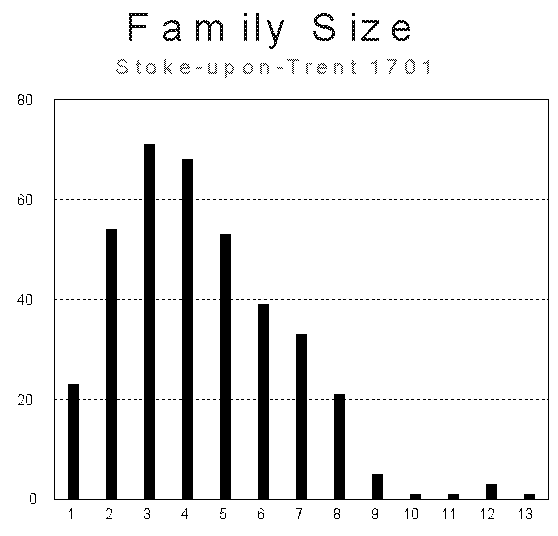 Таблица 3 показывает число женщин и мужчин, живших в каждом из районов. В области в целом было 848 женщин и 770 мужчин. Пол одиннадцати индивидуумов неизвестен, потому что их имена не были занесены в список. В двух самых маленьких районах (Клейтон и Сибридж) число мужчин и женщин было примерно равным. В других четырех районах количество женщин вцелом было больше количества мужчин.Таблица 3: Половая структура                           Женщины  Мужчины   Нет данных  Total
Пенхалл                   230             189                 1             420
Клейтон                    53                52                                105
Сибридж                   38               38                  1              77   
Шелтон                    257             243                                500
Хенлей                     168             153                 6             327    
Фентон Кальверт     102              95                 3             200  

Все                            848             770                11           1629Рис. 2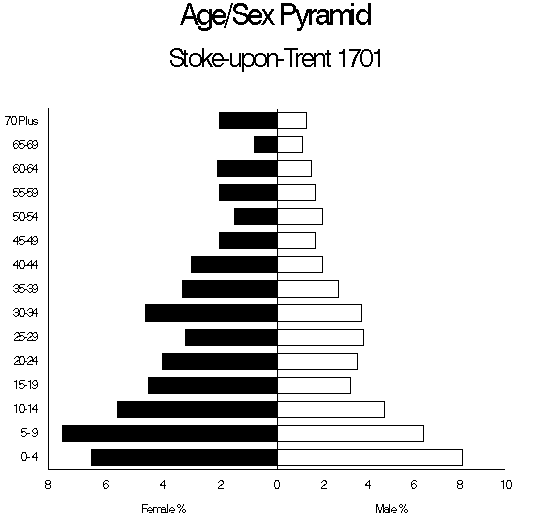 Рисунок 2 показывает половую структуру области в целом. Здесь мы видим, что, как в Англии в целом в это время, почти четверо из десяти детей были младше 15 лет. Примерно половина населения была в возрасте после 21 года, и средний возраст населения составлял 25.8 лет. Что особенно интересно в структуре пирамиды возраста / пола – это выпуклость в возрасте 25-34 лет. Этому можно было бы дать объяснение посторонними, перемещающимися в округе молодыми людьми в поиске работы.Предпочтения британцев в личных именахПерепись также сообщает нам много относительно самых популярных именах, которые британцы давали своим детям в конце семнадцатого и начале восемнадцатого веков. Взгляд на переписи показывает, что большинство людей назвало их детей в честь библейских героев. Также очевидно, что выбор имён, используемых родителями был намного меньше чем сегодня. Таким образом, почти половина женщин и больше чем половина мужчин носили только три имени. Наиболее популярные женские имена: Мэри (20.8 %), Элизабет (14.0 %) и Энн (13.6 %), и наиболее популярные мужские имена: Джон (23.6 %), Томас (16.5 %) и Уильям (12.6 %). Среди наиболее необычных имен были Мераб, Дамарис, Серавес и Ньютон.Копии переписи в Stoke-upon-Trent  Округа Stafford могут быть получены в Библиотеке Уильяма Салта в графстве Stafford.Начало профессиональных всеобщих переписейНачиная с 1801, и за исключением 1941, переписи проводились в Англии каждые десять лет. Первые четыре переписи были немного больше чем простые «переклички» населения. В 1841 была проведена первая современная перепись. Каждый домовладелец был обязан указать себя в опросном листе переписи, дать адрес домашнего хозяйства, имя, возраст, пол, род занятий и место рождения каждого человека, живущего в его или ее доме. В 1851 домовладельцев попросили дать более точные данные о месте рождения каждого жильца дома, заявлять их отношения к нему или ей, семейному положению и характеру (природе) любых трудностей, от которых они, возможно, страдали. Кроме нескольких случаев основная структура переписи не изменялась до 1891. Домовладельцев тогда спрашивали, сколько комнат занимает все члены семьи вместе взятые. Дополнительные профессиональные данные были собраны в Уэльсе, где людей спрашивали о том, говорят ли они на Уэльсском языке.После сбора списков они были скопированы в книги переписей. Потом результаты переписей посылались в Лондон, где клерки использовали их, чтобы вычислить различную местную и национальную статистику. Хотя первоначальные списки переписей были утеряны,  сами данные сохранялись. После долгого бесполезного нахождения в архивах библиотек и книгохранилищ эти первые переписи были обнародованы, и мы их сейчас рассматриваем как наглядный пример жизни Великобритании в XIX веке.Характеристика британского общества, основанная на материалах первых переписей (C 1841 г.).1) Неграмотность. К сожалению переписи викторианского периода были проведены в то время, когда до половины взрослого населения было неграмотным или полунеграмотным. Поэтому довольно многочисленная часть населения не могла читать и интерпретировать инструкции, и из-за этого было дано довольно большое количество неточной информации. Кроме того, из-за плохой грамотности и плохого почерка переписчики искажали и в некоторых случаях просто не могли прочесть полученную информацию. Это, в свою очередь, вело бы к ошибкам транскрипции.3) Адреса. Идентификация индивидуальных адресов – была частой проблемой счётчиков того времени. В городах немного зданий имели номера. Эта ситуация сохранялась до конца XIX столетия. В некоторых названиях улиц и номерах домов не было системы и логики, всё было подчинено хаотическому беспорядку. В сельских районах адреса часто были ещё более неопределённы  или даже не даны вообще.4) Имена собственные. Немало проблем существовало в сфере личных имен, хотя должно быть упомянуто то, что запись фамилий только после 1837 постепенно стала стандартизированной, когда акты о рождении, браке и смерти стали заноситься в официальные статистические книги. 5) Возраст респондентов. В начале позапрошлого столетия много людей не знали своего точного возраста, поэтому к данным о возрасте старшего поколения надо обращаться с некоторым предостережением. Кроме того, одновременно, когда возраст совершеннолетия был 21 год люди, не достигшие этого возраста, часто пытались фальсифицировать их возрасты, чтобы арендовать помещение и выступать в договорах как совершеннолетние. Подобно и возраст детских рабочих фальсифицировался, чтобы обойти различные фабричные законы и нормы. Чарльзу Шав, например, рожденному в Танстолле в 1832 прописывают возраст в  одиннадцать лет, хотя он 1841 года рождения. Андерсон (1972: 75) исследовал точность возрастных данных,  сопоставляя людей в различных переписях. Он заключил, что возрастные данные являются справедливыми и точными, а те ошибки с фальсификацией возраста он нашел незначительными из-за маленькой разницы в датах.11) Род занятий. Множество проблем существует в интерпретации профессиональных данных: a) Точность и определённость названий профессии была очень маленькой: (резчик по дереву мог быть записан и как стекольщик и как фрезеровщик; б) Очень часто путались функции на предприятии. Пекарь мог быть назван продавцом хлеба и наоборот. Более фундаментальные проблемы существуют в использовании профессиональных данных для женщин и детей. Хиггс (1987) полагает, что занятия многих женщин, и особенно в части разовой работы или работы по дому, не были зарегистрированы в переписи. Совокупная статистика переписи, изданная в двух сборниках 1841 и 1851 годов, говорит, что занятость детей была часто умалчиваема.12) Место рождения. Андерсон (1972: 75) смотрел на последовательность данных места рождения в Престоне в переписях 1851 и 1861 годов. Он нашел, что несоответствия существовали примерно в 14 % случаев, но в половине этих случаев,  несоответствия имели тенденцию быть незначительными. Одно несоответствие, найденное автором, касалось женщин. В одной переписи они были указаны как родившиеся в Ирландии в 1881 году, а в другой переписи как в 1891 году.13) Медицинские неточности. Наименее точные данные были собранны по медицинским вопросам. Вопросы были плохо сформулированы, и данные ответы имеют часто небольшое использование. Хиггс (1989: 76) указывает на то, что изучение в Уэльсе показало следующее. В переписи 1891 года люди очень редко указывали, что в их семье есть «дебил» от рождения. Когда же в 1901 году формулировка сменилась на слово «дурак» количество ответов с указанием этого пункта резко возросло.СовременностьНа данный момент переписи населения в Англии проводятся каждые десять лет, единственный раз, когда перепись не проводилась был год 1941. Великобритания наряду с США делят пальму первенства в количестве и регулярности проведения всеобщих переписей. Правда, в США регулярные переписи начали проводиться только с 1790 года, но ещё не было зафиксировано смены периодичности. И в той и другой стране они проводятся каждые десять лет.ЗаключениеПереоценить вклад Великобритании в становление и развитие демографии трудно. Начиная с XVII века, Великобритания бурно и эффективно развивала демографию на всех стадиях её развития. Будучи самой динамично развивающейся страной в Европе, Великобритания подавала пример всем другим странам Западной Европы. Благодаря бережному и внимательному отношению к архивам и истории своего государства демографы, социологи, студенты и просто все интересующиеся могут получить полную информацию о самых ранних научных демографических работах в Великобритании. Использованная литература.1.) Higgs, E. (1996) A Clearer Sense of the Census. London. 
2.) По материалам сайта Стаффордширского университета http://www.staffs.ac.uk/schools/humanities_and_soc_sciences/census/cebs.htm3.) Борисов В.А (2001) «Демография»